Publicado en Madrid el 16/05/2019 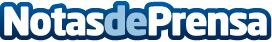 AIS Group lleva la Inteligencia Artificial a los departamentos de RRHHLa IA ayuda a los departamentos de RRHH a generar valor a la empresa, optimizando la captación de talento y  gestionándolo de manera más eficiente. AIS Group utiliza la Inteligencia Artificial a través de técnicas como machine learning (ML) , text mining (TM), chatbots y procesamiento del lenguaje natural (NLP), que permiten automatizar ciertas tareas brindando, además, métricas del impacto de las acciones de RRHHDatos de contacto:Maria de la Plaza620 029 329Nota de prensa publicada en: https://www.notasdeprensa.es/ais-group-lleva-la-inteligencia-artificial-a Categorias: Inteligencia Artificial y Robótica Programación Madrid Cataluña E-Commerce Recursos humanos http://www.notasdeprensa.es